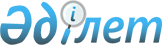 Об образовании Государственной комиссии по вопросам председательства Республики Казахстан в Организации по безопасности и сотрудничеству в Европе в 2010 году
					
			Утративший силу
			
			
		
					Указ Президента Республики Казахстан от 4 сентября 2009 года № 867. Утратил силу Указом Президента Республики Казахстан от 13 мая 2011 года № 79      Сноска. Утратил силу Указом Президента РК от 13.05.2011 № 79.      В целях подготовки и обеспечения председательства Республики Казахстан в Организации по безопасности и сотрудничеству в Европе в 2010 году ПОСТАНОВЛЯЮ:



      1. Образовать Государственную комиссию по вопросам председательства Республики Казахстан в Организации по безопасности и сотрудничеству в Европе в 2010 году (далее - Государственная комиссия).



      2. Утвердить прилагаемые:



      1) положение о Государственной комиссии;



      2) состав Государственной комиссии.



      3. Настоящий Указ вводится в действие со дня подписания.      Президент

      Республики Казахстан                       Н. Назарбаев

ПРИЛОЖЕНИЕ 1      УТВЕРЖДЕНО          

Указом Президента      

Республики Казахстан     

от 4 сентября 2009 года № 867 

ПОЛОЖЕНИЕ

о Государственной комиссии по вопросам председательства

Республики Казахстан в Организации по безопасности и

сотрудничеству в Европе в 2010 году 

1. Общие положения

      1. Государственная комиссия по вопросам председательства Республики Казахстан в Организации по безопасности и сотрудничеству в Европе в 2010 году (далее - Государственная комиссия) является консультативно-совещательным органом при Президенте Республики Казахстан.



      2. Государственная комиссия руководствуется в своей деятельности Конституцией, законами Республики Казахстан, актами Главы государства и Правительства Республики Казахстан, иными нормативными правовыми актами, а также настоящим положением.



      3. Государственная комиссия состоит из председателя, его заместителя, секретаря и членов Государственной комиссии.



      4. Персональный состав Государственной комиссии утверждается Президентом Республики Казахстан. 

2. Задачи, функции и полномочия Государственной комиссии

      5. Задачей Государственной комиссии является подготовка и обеспечение председательства Республики Казахстан в ОБСЕ в 2010 году.



      6. Государственная комиссия осуществляет следующие функции:



      1) выработка, внесение на рассмотрение Главе государства приоритетов и других предложений по вопросам председательства Республики Казахстан в ОБСЕ в 2010 году и их реализация;



      2) разработка и исполнение общего плана мероприятий для государственных органов ("Дорожная карта" председательства Республики Казахстан в ОБСЕ);



      3) координация деятельности государственных органов по подготовке и обеспечению председательства Республики Казахстан в ОБСЕ в 2010 году.



      7. Государственная комиссия в пределах своей компетенции вправе:



      1) запрашивать от центральных государственных органов информацию, документы и материалы, необходимые для выполнения возложенных на нее задач;



      2) заслушивать на заседаниях Государственной комиссии представителей центральных государственных органов и иных организаций по вопросам, входящим в компетенцию комиссии;



      3) в целях выработки предложений по конкретным проблемам и вопросам, отнесенным к компетенции Государственной комиссии, образовывать подкомиссии и рабочие группы;



      4) принимать решения по вопросам, входящим в ее компетенцию. 

3. Организация деятельности Государственной комиссии

      8. Заседания Государственной комиссии проводятся по мере необходимости, но не реже одного раза в квартал.



      9. Заседания Государственной комиссии правомочны при наличии двух третей от общего числа членов Государственной комиссии.



      10. Решения Государственной комиссии принимаются большинством голосов от общего числа ее членов, присутствующих на заседании. При равенстве голосов членов Государственной комиссии голос председательствующего является решающим.



      11. На заседания Государственной комиссии могут приглашаться должностные лица, не являющиеся членами Государственной комиссии, а также представители общественных организаций и средств массовой информации.



      12. Председатель Государственной комиссии:



      1) руководит деятельностью Государственной комиссии и председательствует на ее заседаниях;



      2) информирует Президента Республики Казахстан не реже одного раза в квартал о проделанной работе Государственной комиссии.



      13. В отсутствие председателя его обязанности исполняет заместитель председателя.



      14. Секретарь Государственной комиссии:



      1) информирует членов Государственной комиссии о времени и месте ее заседаний;



      2) организует подготовку материалов к заседаниям Государственной комиссии;



      3) оформляет протоколы заседаний Государственной комиссии;



      4) представляет председателю Государственной комиссии подготовленный ее членами отчет о проделанной работе с оценкой своевременного и качественного исполнения принятых ею решений;



      5) по поручению председателя Государственной комиссии осуществляет иные функции.



      15. Центральные государственные органы обязаны оказывать содействие Государственной комиссии в выполнении возложенных на нее задач.



      16. Рабочим органом Государственной комиссии является Министерство иностранных дел Республики Казахстан.

ПРИЛОЖЕНИЕ 2       УТВЕРЖДЕН           

Указом Президента      

Республики Казахстан     

от 4 сентября 2009 года № 867 

СОСТАВ

Государственной комиссии по вопросам председательства

Республики Казахстан в Организации по безопасности и

сотрудничеству в Европе в 2010 году      Сноска. Состав с изменениями, внесенными Указом Президента РК от 18.08.2010 № 1042.Саудабаев                  - Государственный секретарь Республики

Канат Бекмурзаевич           Казахстан - Министр иностранных дел

                             Республики Казахстан, председатель

                             КомиссииАшимбаев                   - заместитель Руководителя Администрации

Маулен Сагатханулы           Президента Республики Казахстан,

                             заместитель председателя КомиссииЖигалов                    - заместитель Министра иностранных дел

Константин Васильевич        Республики Казахстан, секретарь Комиссиичлены государственной комиссии:Абдрахимов                 - Руководитель Канцелярии Премьер-Министра

Габидулла Рахматуллаевич     Республики КазахстанДжаксыбеков                - Министр обороны Республики Казахстан

Адильбек РыскельдиновичДонаков                    - заместитель Руководителя Администрации

Талгат Советбекович          Президента Республики КазахстанЖанкулиев                  - Директор Службы внешней разведки

Аманжол Казбекович           Республики Казахстан "Сырбар"Кул-Мухаммед               - Министр культуры

Мухтар Абрарулы              Республики КазахстанМами                       - Генеральный прокурор Республики

Кайрат Абдразакович          КазахстанСарыбай                    - помощник Президента Республики Казахстан

Кайрат ШораулыТусупбеков                 - Министр юстиции Республики Казахстан

Рашид ТолеутаевичЖамишев                    - Министр финансов Республики Казахстан

Болат БидахметовичЖумагалиев                 - Министр связи и информации Республики

Аскар Куанышевич             Казахстан
					© 2012. РГП на ПХВ «Институт законодательства и правовой информации Республики Казахстан» Министерства юстиции Республики Казахстан
				